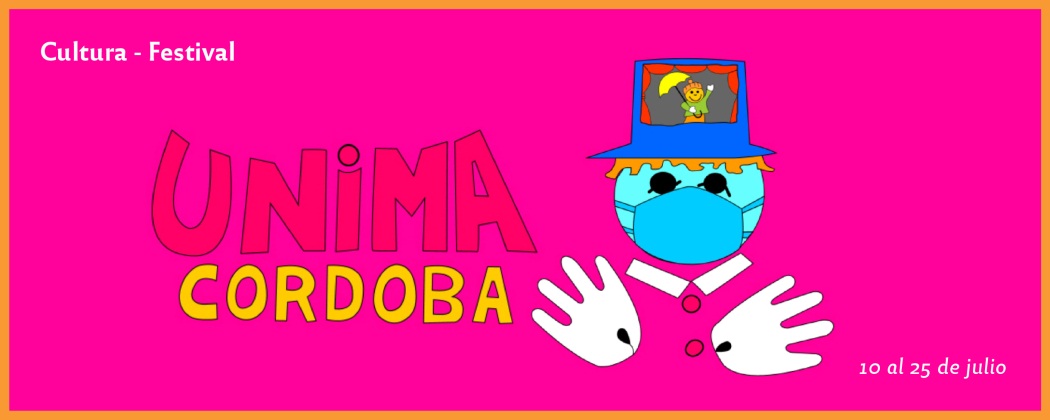  “39º FESTIVAL DE INVIERNO DE TEATRO DE MUÑECOS” Del 10 al 25 de Julio de 2021ENTRADA GENERAL: GORRA VIRTUAL 
CBU: 0110213230021398467447
Alias: investigatopoPROGRAMACIÓNSábado 1018.00 Hs.: EL TELÓN: “De marineros y piratas”Domingo 1118.00 Hs.: CHACHAKÜN: “Un eclipse misterioso"19:30 Hs.: TÍTERES DE VALENTINA: “Historias del Gran Caballero”Lunes 1218 Hs.: LOS GUIÑOLEROS DE LA UAS (México): “El dinero del diablo”Martes 1318.00 Hs.: JULI TÍTERES: "El sueño de Juan"Miércoles 1418.00 Hs.: EL LUCERO: “Dentina. Doctora de Dientes”19:30 Hs.: Charla con Teatro y Títeres Marotte en Fuga, integrado por Silvina Debernardo y Marcelo Acevedo. Transmitido en VIVO en las redes sociales de UNIMA Córdoba en Facebook e Instagram.Jueves 1518.00 Hs. TÍTERES MITARRITO (Río Negro): “Coraje, lo importante está en el corazón”Viernes 1618.00 Hs.: TÍTERES COLIBRÍ (Venezuela): “El pequeño circo más grande del mundo”Sábado 1718.00 Hs.: EL LUCERO: "Renata"Domingo 1818.00 Hs.: EL CHONCHÓN: “Juan María y los Cómicos del 900”19:30 Hs.: TÍTERES ARBOLÉ (España) “Los tres cerditos”Lunes 1918.00 Hs.: MAROTTE EN FUGA: “El otro lado de la lengua”Martes 2018.00 Hs.: TÍTERES BERMEJO (Chaco): “Un sueño, una esperanza, un amanecer”Miércoles 2118.00 Hs.: LOS BUFONES: “El pato con bata”19.30 Hs. Homenaje a Laura Rodríguez Figueredo, titiritera.Transmitido en las redes sociales de UNIMA Córdoba en Facebook e Instagram.Jueves 2218.00 Hs.: LUNA LUNERA (San Juan): “Viaje al espacio"Viernes 2318.00 Hs.: EL TORNILLO: “Valentino, Sofía y el Dragón”Sábado 2418.00 Hs.: PIEDRA LIBRE + LA CHICHINA TÍTERES: “El gato y los ratones”Domingo 2518.00 Hs.: PICHIMAKI: “Historia de Pata de Palo”       	19:30 Hs.: CORAZÓN DE AJÍ (Jujuy): "La panadera y el diablo"